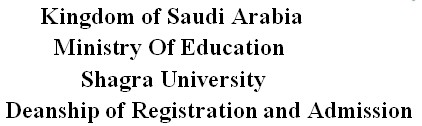 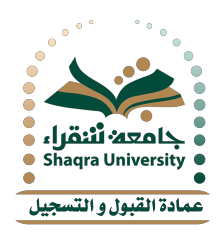 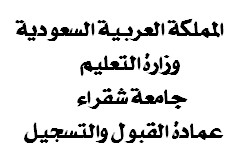 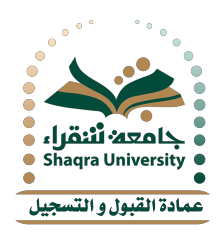 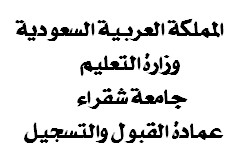 نموذج الحذف والإضافةالإسم:                                             الرقم الجامعي:.                                            السجل المدني          التخصص:................................ المستوى:................... رقم الجوال:................................................................... أسباب الحذف والإضافة:           لم يسجل ساعات      منذر             أقل من الحد الأدنى      فوق الحد الأعلى       أستثناء المتطلب السابق لطلاب التخرج           متوقع تخرجه                  أخرى: توقيع الطالب: مع موافقة الطالبة • ملاحظة هامة: لا يجوز حذف مقررات من المستوى الأدنى.  لا يجوز إضافة مقررات خارج خمس مستويات إلا للضرورة. الحد المسوح بتسجيله من الساعات حسب المعدل أدناه.     تم التنفيذ        لم يتم التنفيذ...................................................................................................................................................... إسم المسجل:........................... التوقيع: .......................................................... التاريخ   /         /     1443 هـ رقم الشعبةأسم المقررعدد الساعاترمز المقررنوع العملية5=20ساعة4.5=19 ساعة4.5=19 ساعة4=18 ساعة3.5=17 ساعة3.5=17 ساعة3=16 ساعة 2.5=15 ساعة2=14 ساعة التاريخ  :   /     /  1443 هـالتاريخ  :   /     /  1443 هـالتوقيع: المرشد الأكاديمي: المرشد الأكاديمي: التاريخ  :  /     /     1443 هـالتاريخ  :  /     /     1443 هـالتوقيع: رئيس القسم: رئيس القسم: 